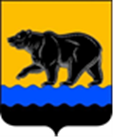 СЧЁТНАЯ ПАЛАТА ГОРОДА НЕФТЕЮГАНСКА16 мкрн., д. 23, помещение № 97, г. Нефтеюганск, Ханты-Мансийский автономный округ - Югра(Тюменская область), 628310, телефон: 20-30-54, факс: 20-30-63 е-mail: sp-ugansk@mail.ru_____________________________________________________________________________________ЗАКЛЮЧЕНИЕ на проект изменений в муниципальную программу 
города Нефтеюганска «Развитие физической культуры и спорта  
в городе Нефтеюганске»Счётная палата города Нефтеюганска на основании статьи 157 Бюджетного кодекса Российской Федерации, Положения о Счётной палате города Нефтеюганска, утверждённого решением Думы города Нефтеюганска от 22.12.2021 № 56-VII, рассмотрев проект изменений в муниципальную программу города Нефтеюганска «Развитие физической культуры и спорта в городе Нефтеюганске» (далее по тексту – проект изменений), сообщает следующее:1. При проведении экспертно-аналитического мероприятия учитывалось наличие экспертизы проекта изменений в муниципальную программу:1.1. Департамента финансов администрации города Нефтеюганска на предмет его соответствия бюджетному законодательству Российской Федерации и возможности финансового обеспечения её реализации из бюджета города Нефтеюганска.1.2. Департамента экономического развития администрации города Нефтеюганска на предмет соответствия:- муниципальной программы Порядку принятия решения о разработке муниципальных программ города Нефтеюганска, их формирования, утверждения и реализации, утверждённому постановлением администрации города Нефтеюганска от 18.04.2019 № 77-нп «О модельной муниципальной программе города Нефтеюганска, порядке принятия решения о разработке муниципальных программ города Нефтеюганска, их формирования, утверждения и реализации» (далее по тексту – Порядок от 18.04.2019 № 77-нп);- программных мероприятий целям муниципальной программы;- сроков её реализации задачам;- целевых показателей, характеризующих результаты реализации муниципальной программы, показателям экономической, бюджетной и социальной эффективности;- требованиям, установленным нормативными правовыми актами в сфере управления проектной деятельностью.	2. Проектом изменений планируется уменьшить объём финансового обеспечения муниципальной программы на 2022 год в сумме 526 396,280 тыс. рублей, в том числе:	2.1. По мероприятию  «Подготовка спортивного резерва» увеличено финансирование Комитету на 9 697,300 тыс. рублей за счёт местного бюджета.	2.2. По мероприятию «Укрепление материально-технической базы учреждений сферы физической культуры и спорта» увеличено финансирование Комитету на 1640,000 тыс. рублей за счёт окружного бюджета.	2.3. По мероприятию «Совершенствование инфраструктуры спорта в городе Нефтеюганске» департаменту градостроительства и земельных отношений администрации города Нефтеюганска уменьшено финансирование на 537 733,58 тыс. рублей (окружной бюджет на сумму 498 346,9 тыс. рублей, местный бюджет на сумму 39 386,68 тыс. рублей).	При этом, рекомендуем оценить влияние на целевые показатели муниципальной программы уменьшение финансирования мероприятия.	3. Проект изменений соответствует Порядку от 18.04.2019 № 77-нп.     	4. Объём финансовых средств, планируемый проектом изменений, соответствует финансовым обоснованиям, представленным с проектом изменений.  По итогам проведения экспертизы, необходимо рассмотреть рекомендацию, изложенную в заключении. Информацию о принятом решении направить в адрес Счётной палаты до 28.06.2022 года.Председатель                                                                                         С.А. Гичкина Исполнитель:начальник инспекторского отдела № 3Филатова Юлия ЕвгеньевнаТел. 8 (3463) 203303Исх. от 15.06.2022 № СП-447-2 